    AGENDA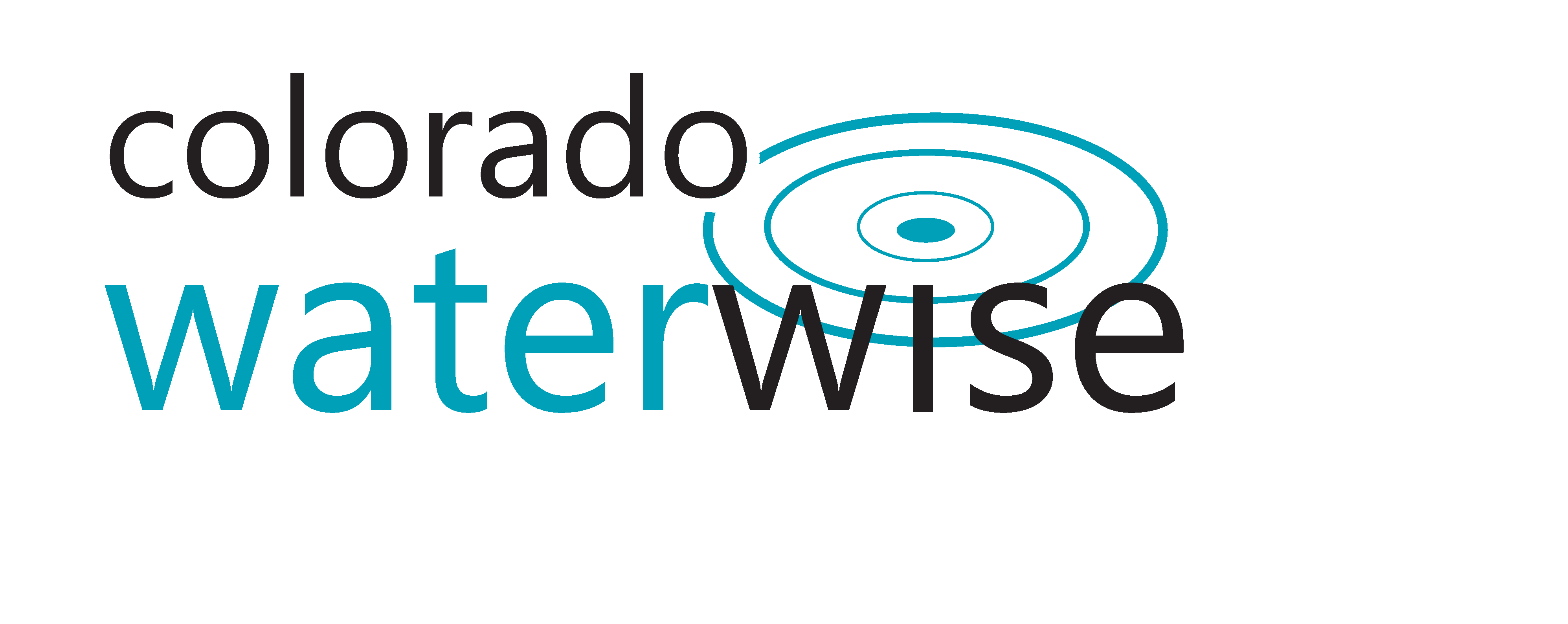 Colorado WaterWise Board MeetingThursday, December 08, 2022Thornton Infrastructure Maintenance Center12450 CO Washington Street; Thornton, CO  8024110:00am-12:00pmJoin Zoom Meeting
https://us02web.zoom.us/j/82698762818?pwd=NS91a1dFOFAwY0duUnBEeXZNQlhOQT09

Meeting ID: 826 9876 2818  Passcode: 369092
Link to add hours spent on Colorado WaterWise business.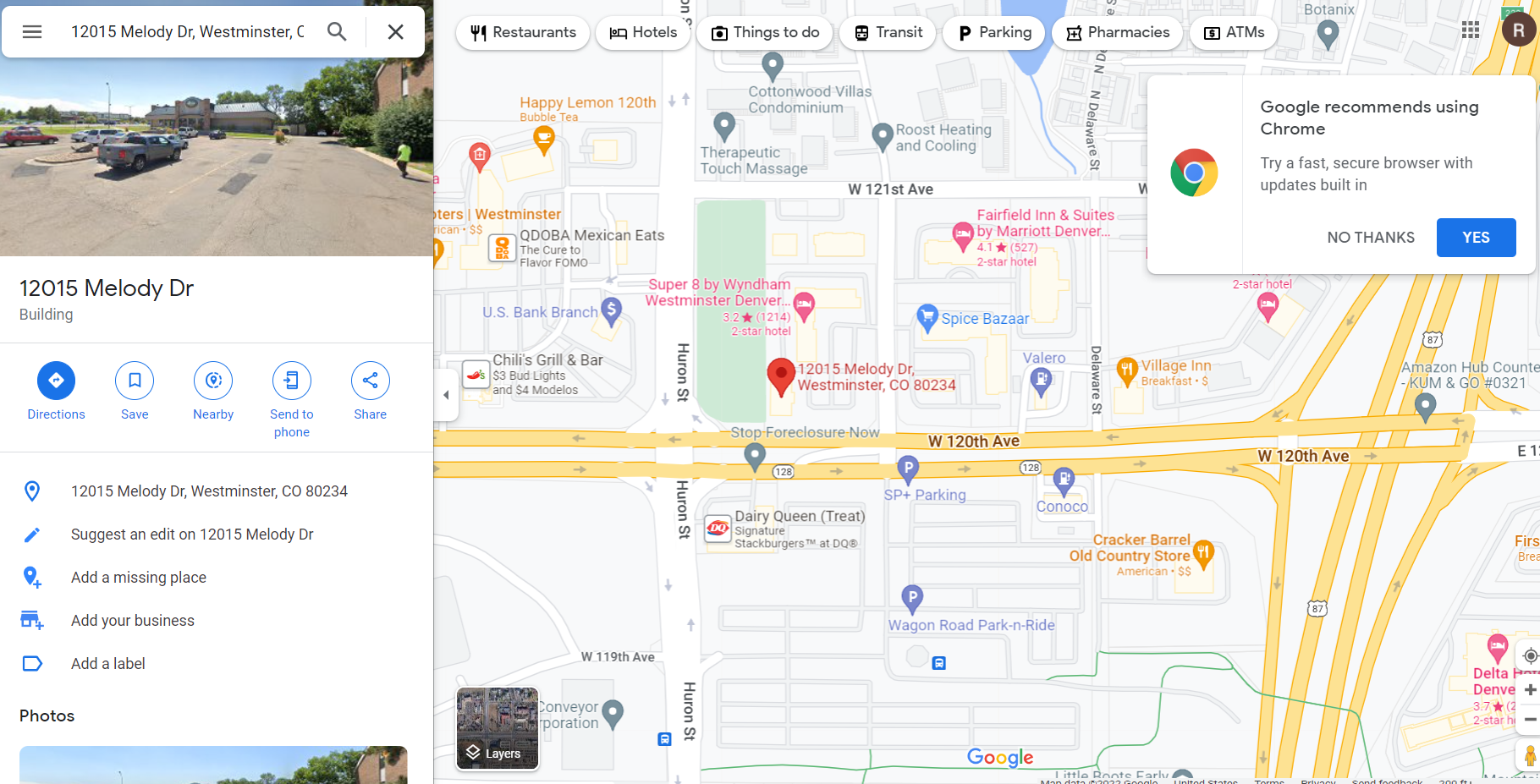 10:00 - 10:05 amCall to Order (5)Welcome & Introductions Co-chairs10:05 - 10:10 amBoard Business and Action Items (5)Approval of November meeting minutes Co-chairs10:10 – 10:20 am Confirm Meeting Schedule for 2023 (10)Alyssa/Ruth10:20 – 10:40 amSymposium Report (20)Melissa10:40 -11:00 amUpdate on the BMP Project (10)Courtney11:00– 11:10 amOfficer Elections (10)Ruth11:10 – 11:25 amBoard Directors (15) Brad/Katie11:25– 11:40First Reading of the Budget (15)Thomas/Tyler11:40-12:00Round Table if time allowsAll12:15 pm -Board Appreciation   Scalzotti Italian Restaurant  RSVP by Tuesday, Dec. 6th at Noon 